KONTENT: AFAZJA PAKIET ZADAŃSzanowni Państwo,Udostępniam przykładowy pakiet scenariuszy zajęć z dzieckiem o specjalnych potrzebach edukacyjnych, wykazującym zaburzenia mowy o charakterze afatycznym lub oligofazji.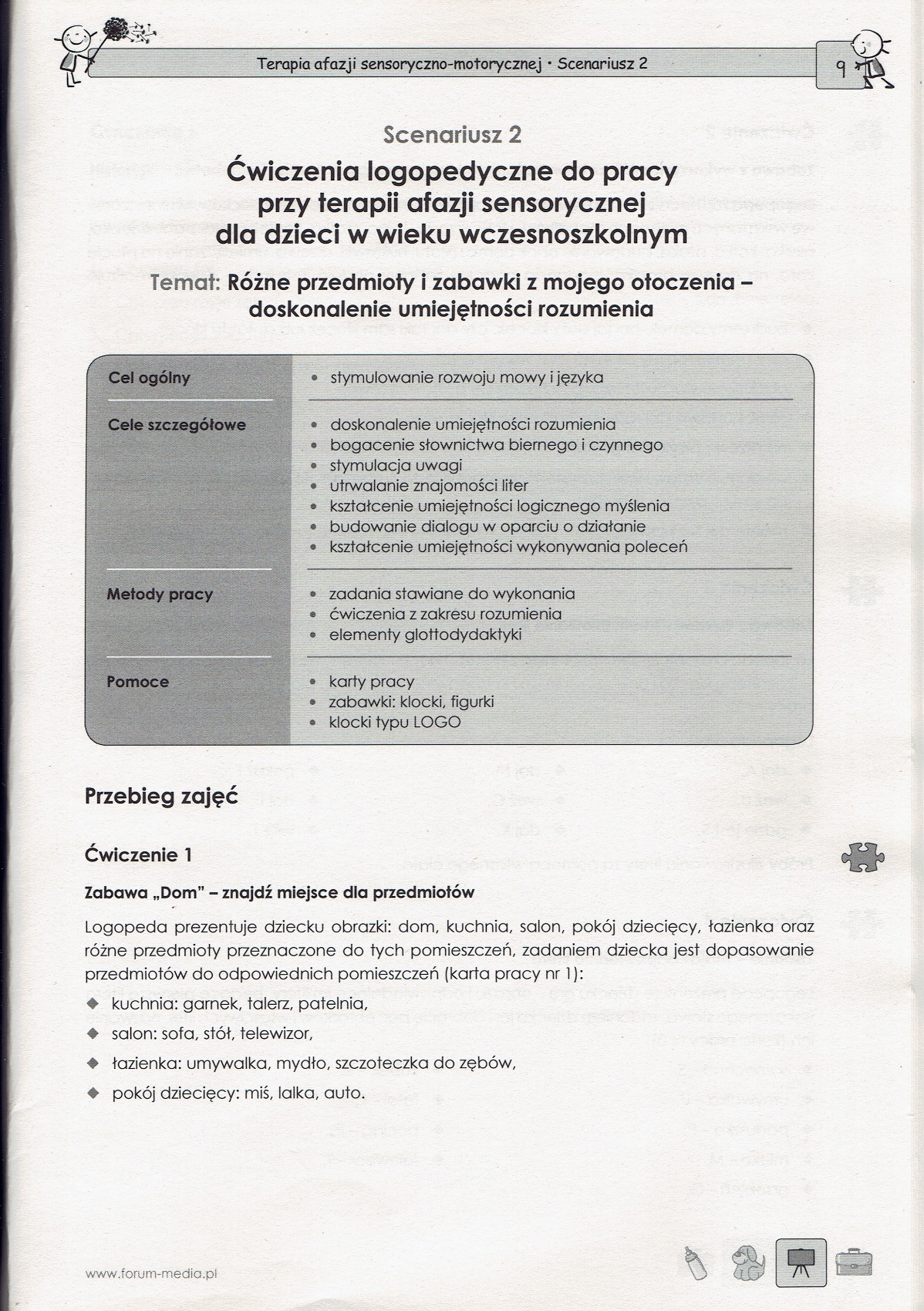 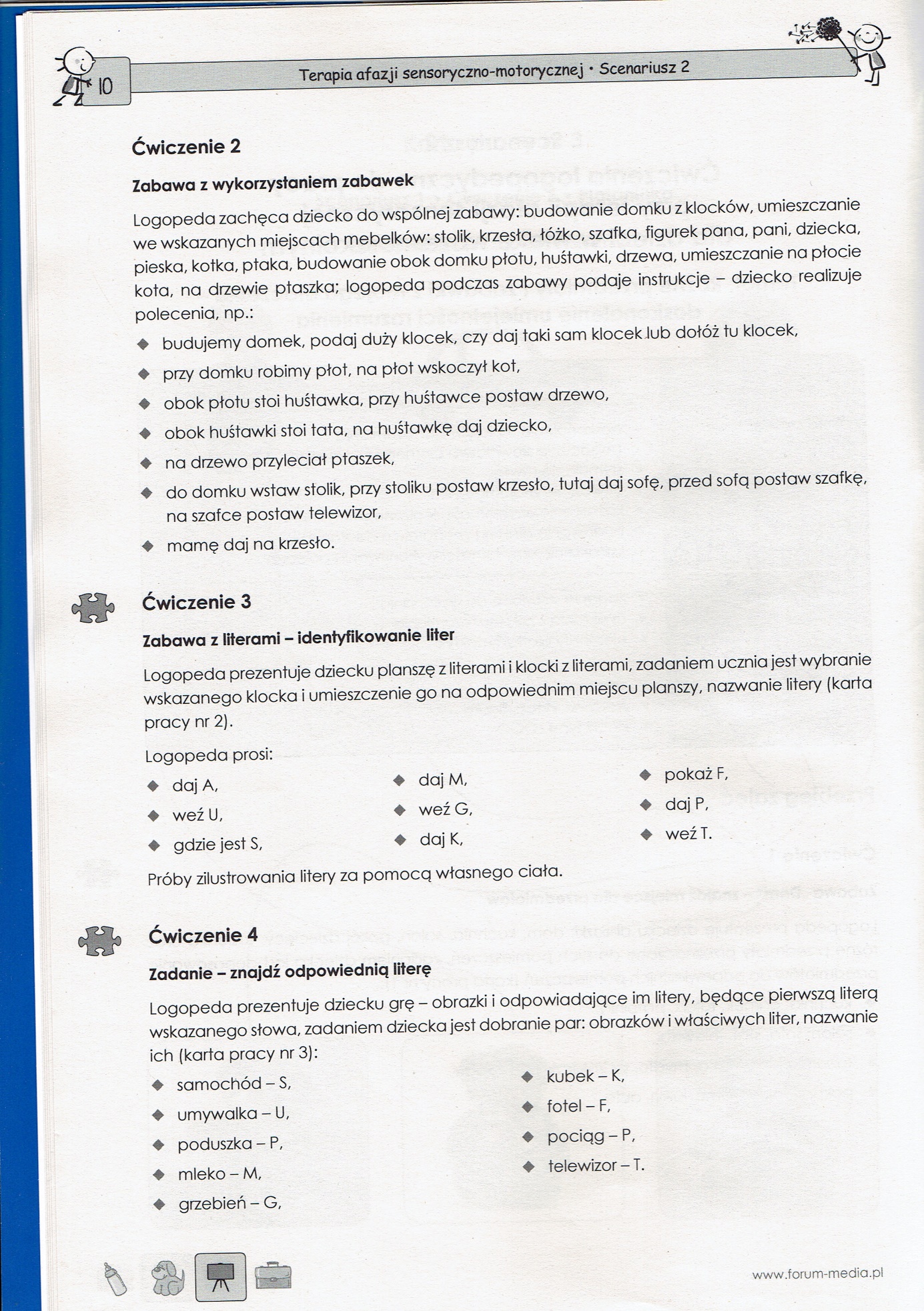 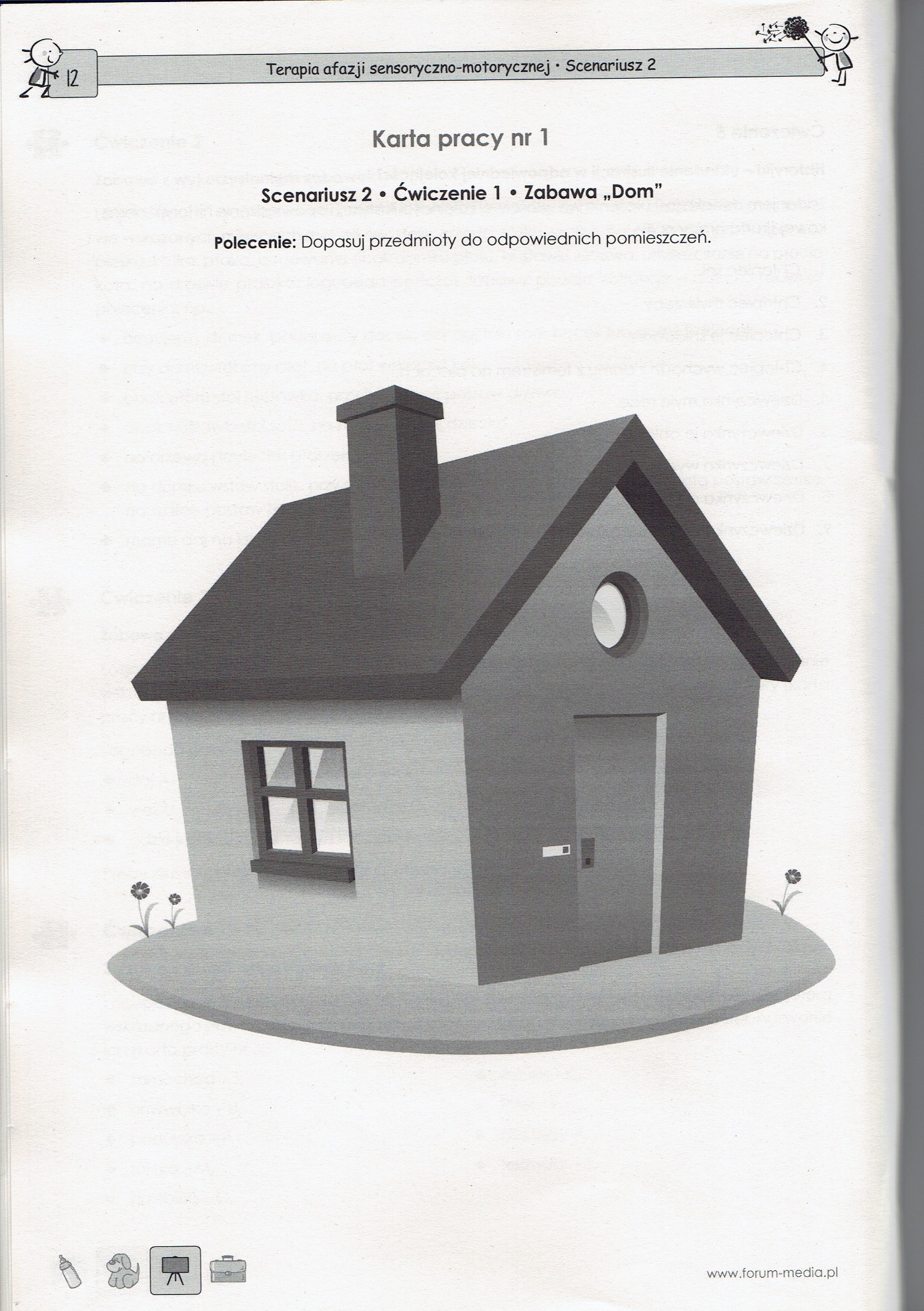 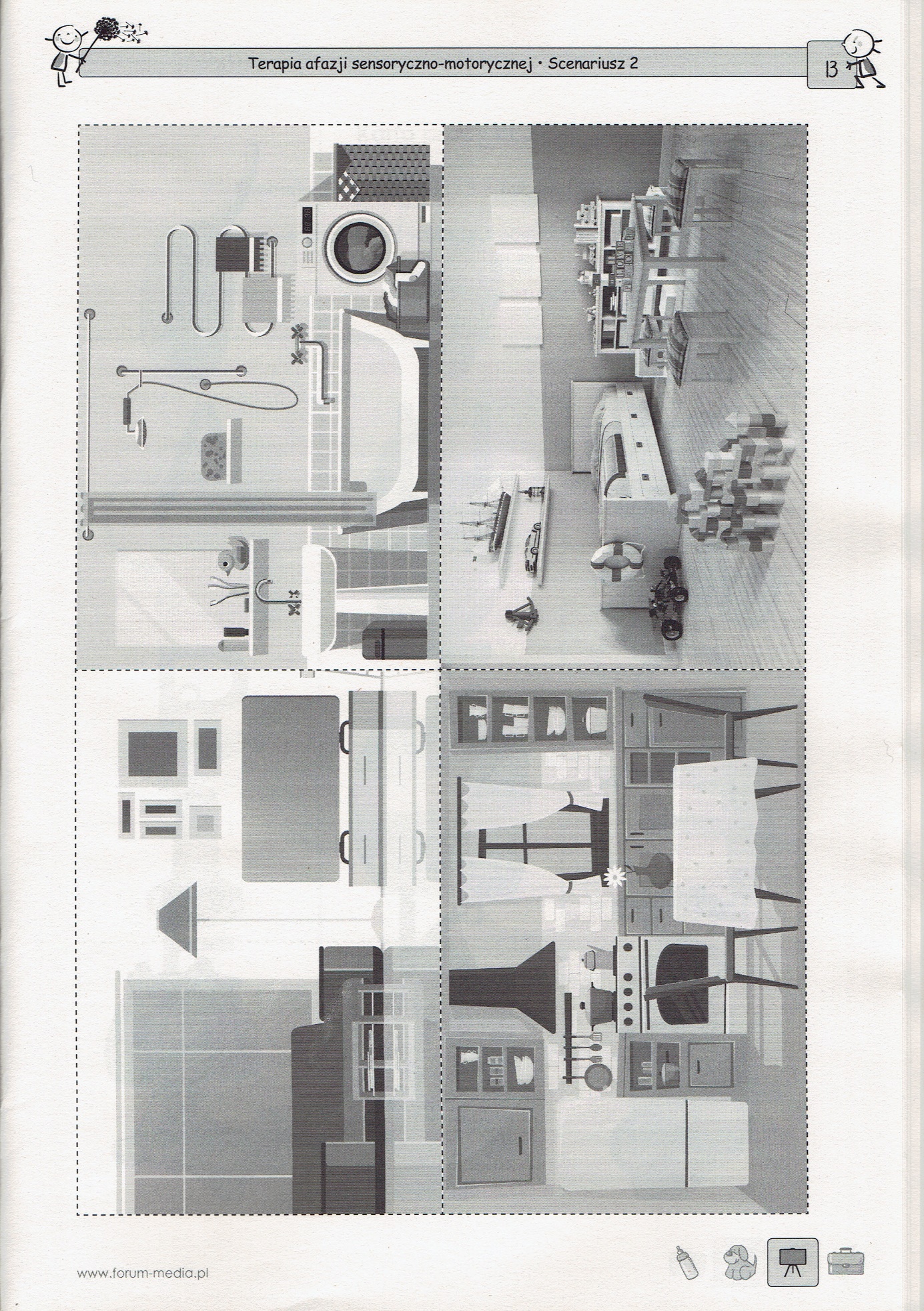 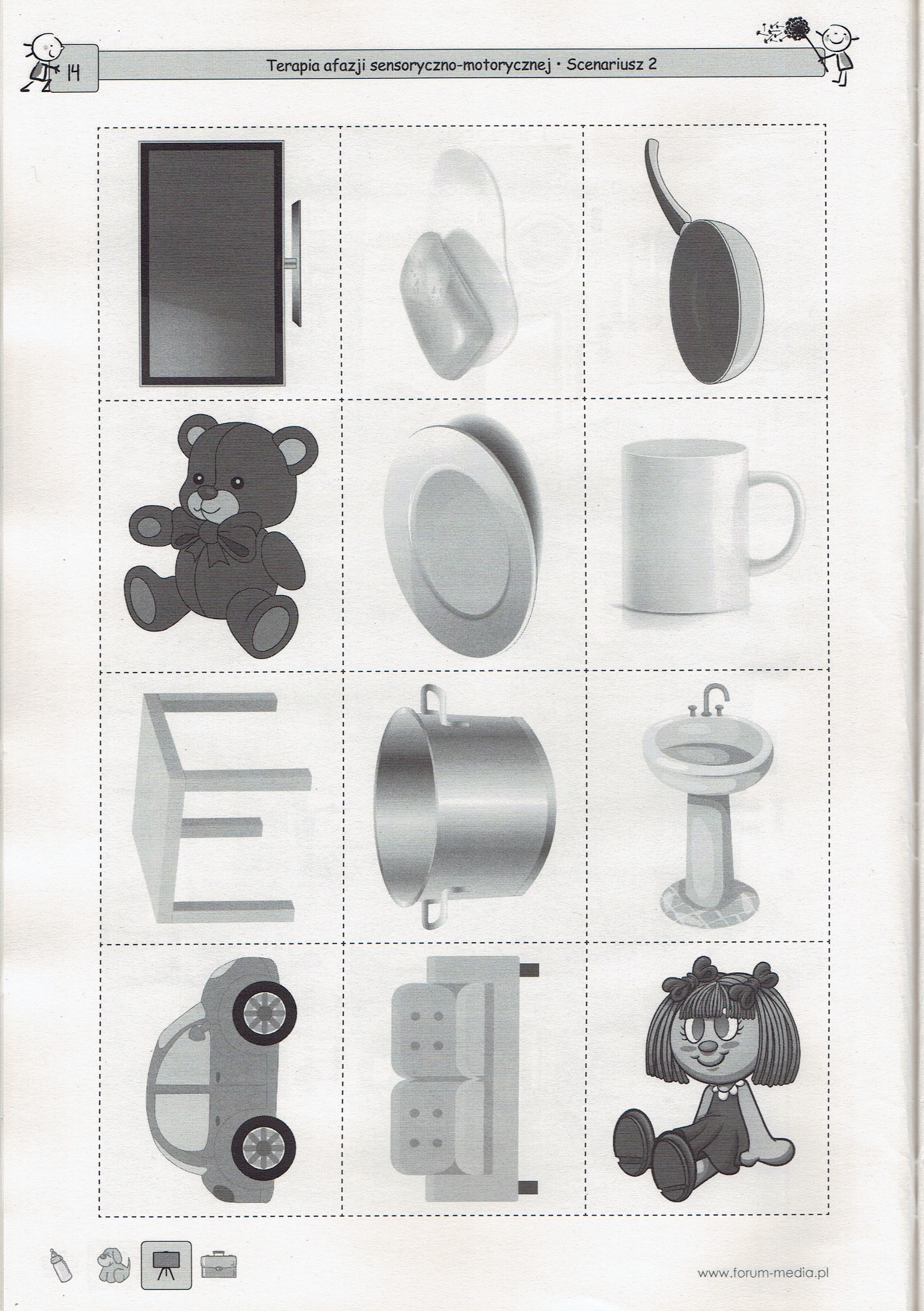 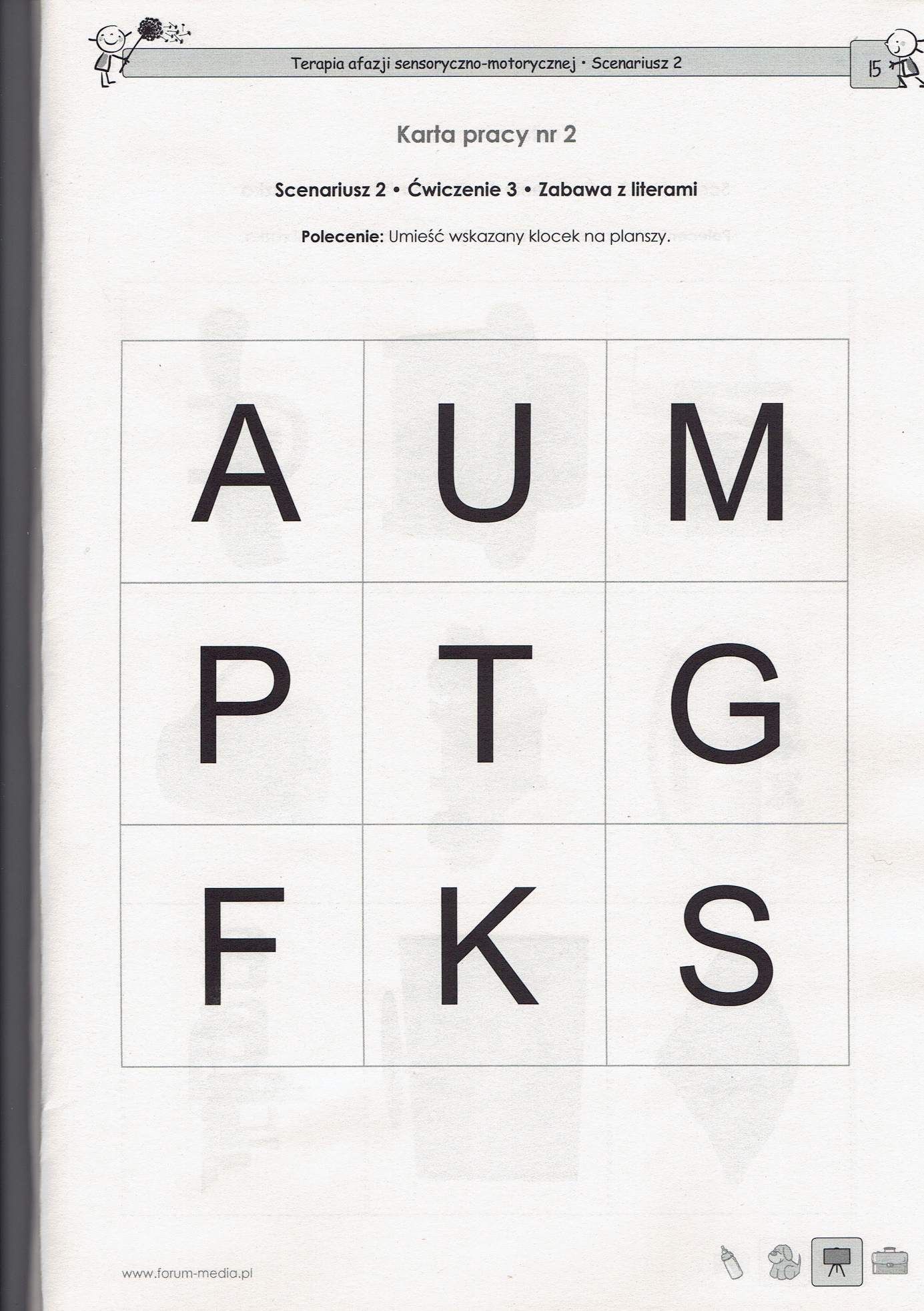 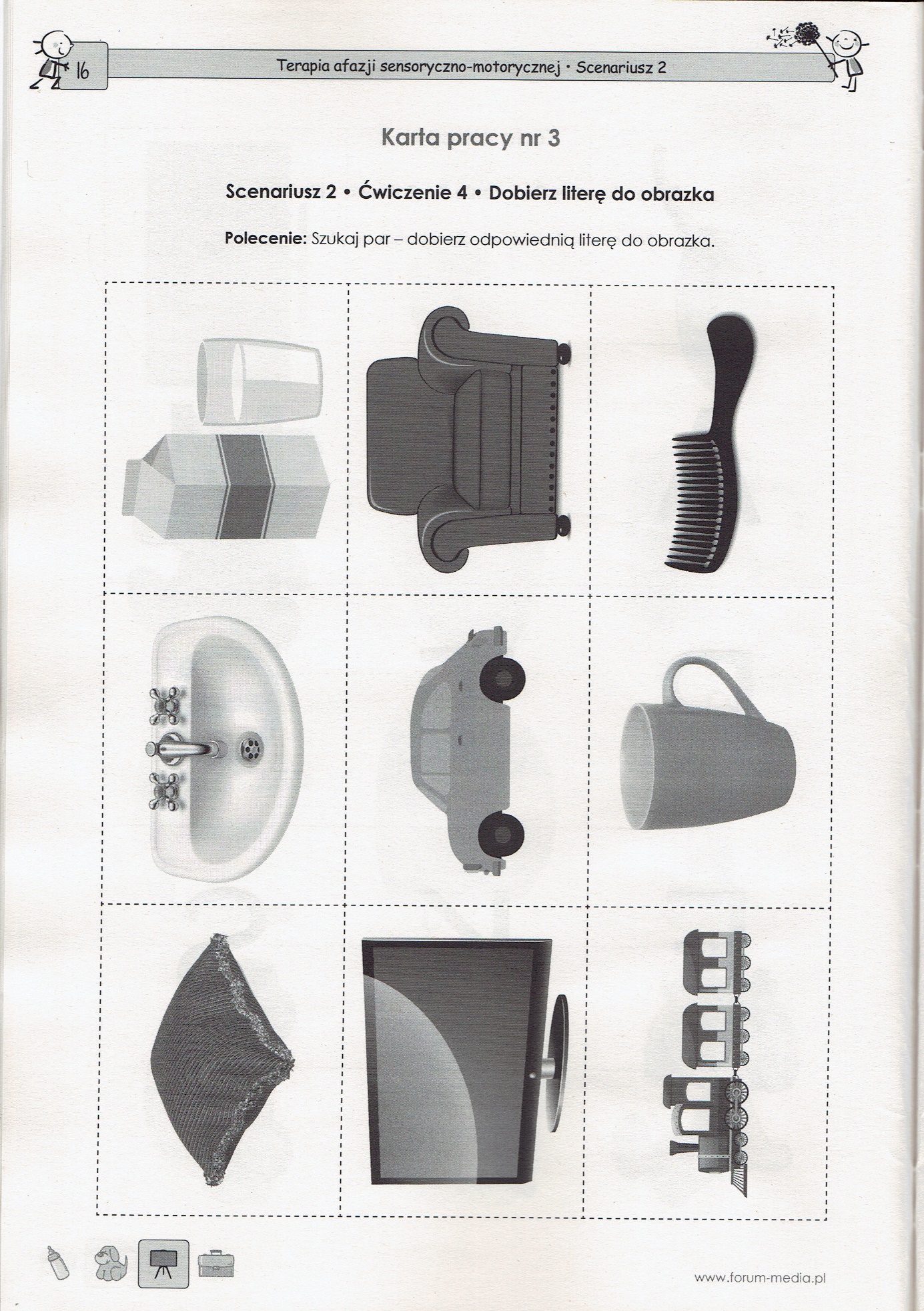 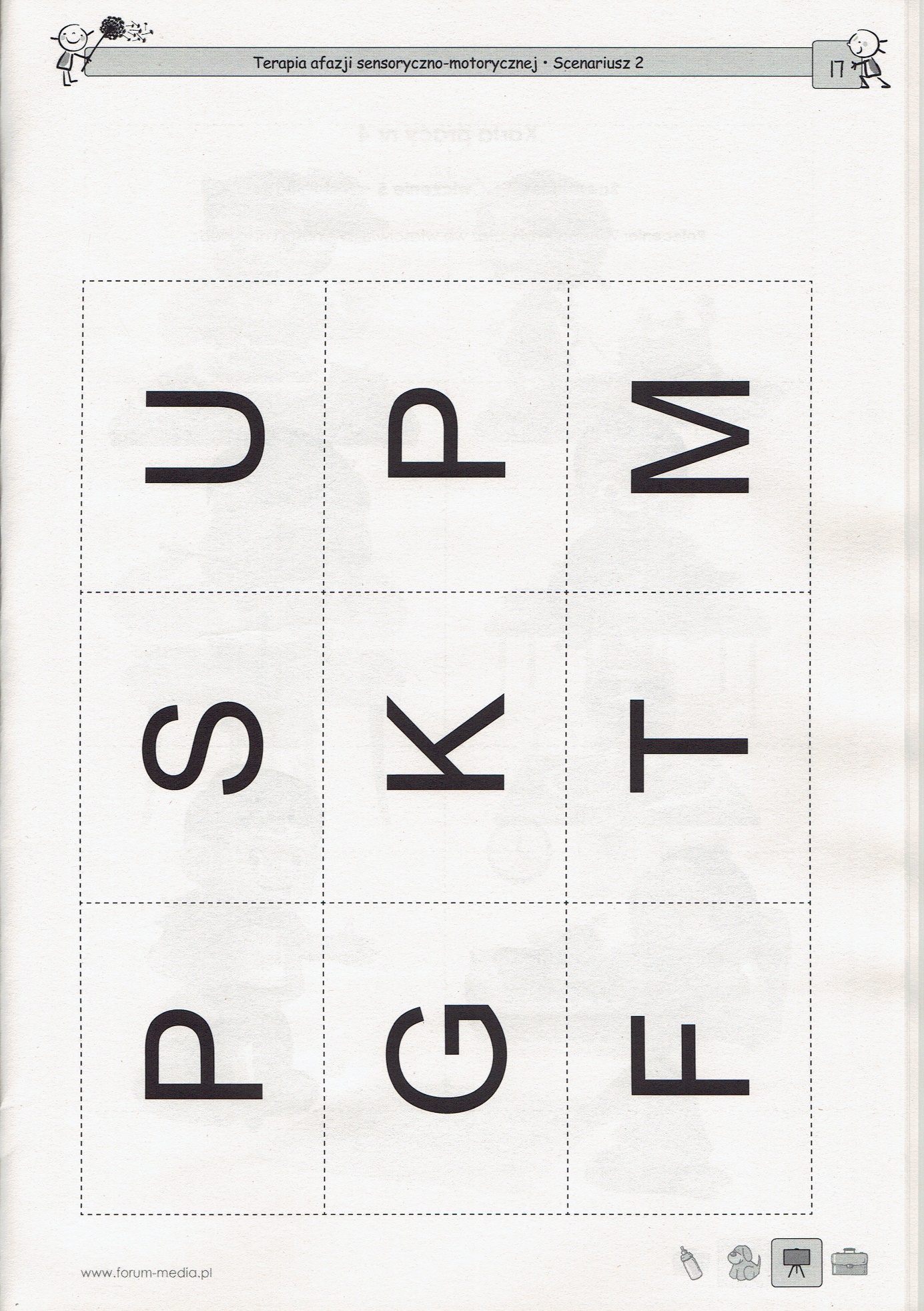 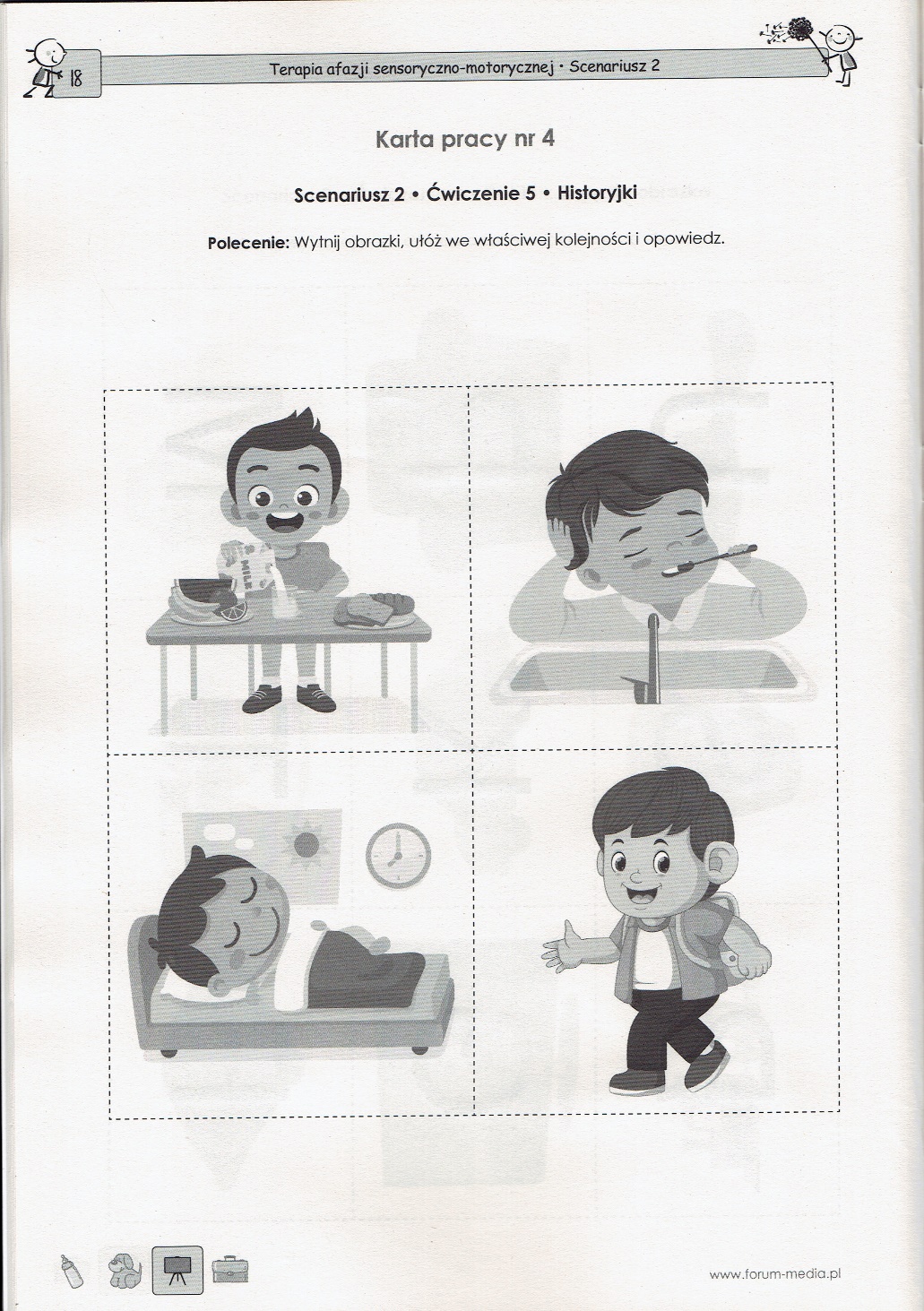 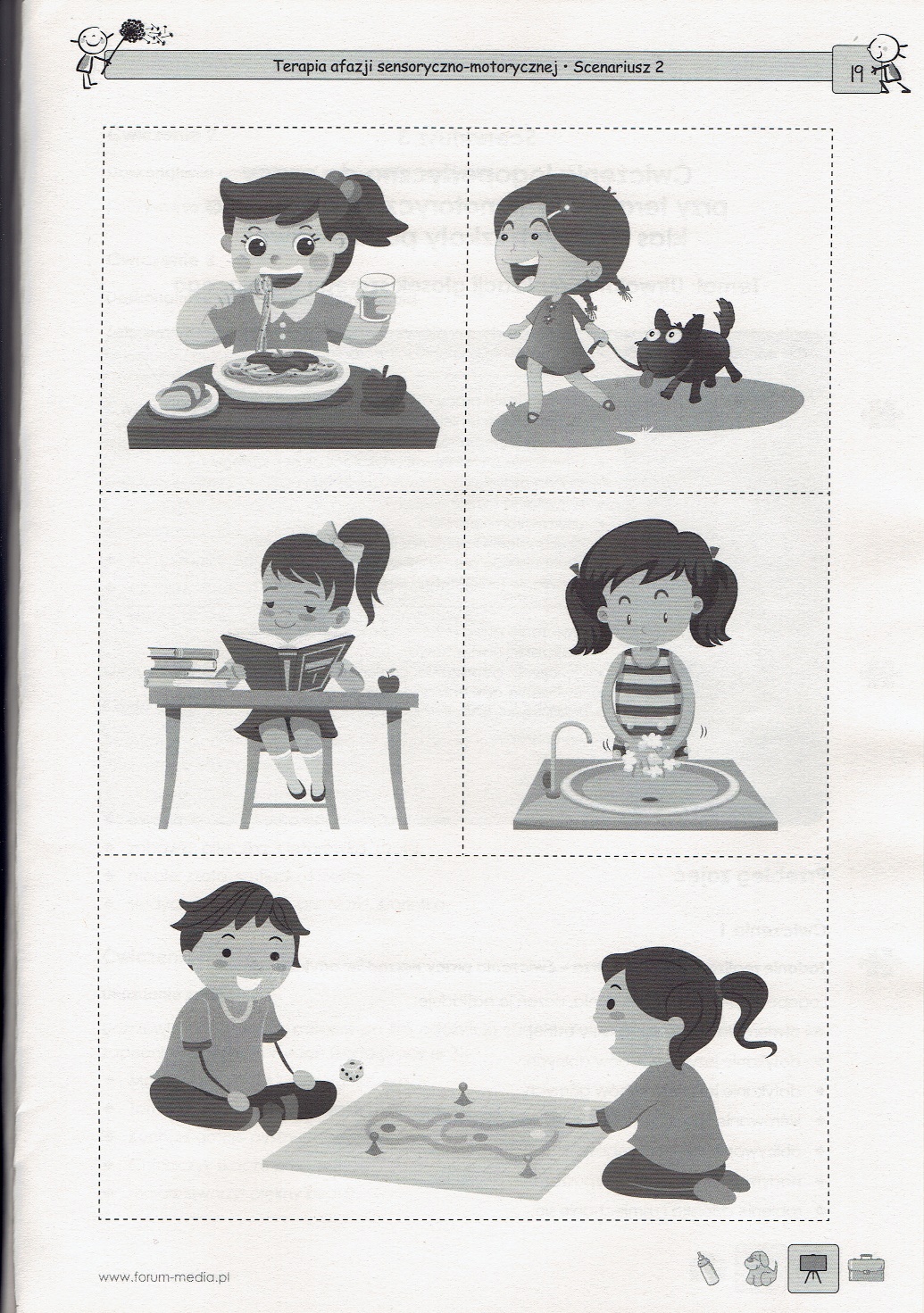 